       HZBI 華藏學佛苑  觀音法會 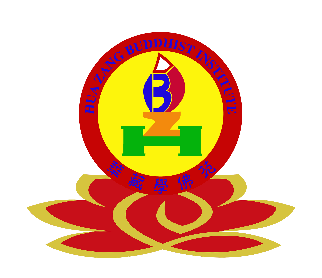    欣逢南無大悲觀世音菩薩聖誕，美國洛杉磯華藏學佛苑將於2017年 3月 19日（週日）上午 10:00啟建消災祈福觀音法會，祈請南無大悲觀世音菩薩，威神之力加持護佑有情眾生，消災免難，平安吉祥，祈禱國家昌盛，世界和平。法會特設供佛吉祥蓮花燈，會後將有殊勝大悲法水加持與會信眾。歡迎十方善信踴躍參與，共霑法益！   法會地點：721 S Atlantic Blvd.  2nd Floor,  Monterey Park CA 91754  No.                                                    消災祈福登記表                            (請以正楷填寫)       No.                                                    供佛吉祥蓮花燈                       (請註明闔家或個人)  聯絡人姓名（中文）: _____________________ （英文）: ____________________________                                                     電話： __________________________   地址:   ______________________________________                                                                                                                    電子郵箱: _________________________________________                                                                                                          ∗表格填妥後請於3月17日前電郵至  md.hzbi@gmail.com     或傳真至 (626) 698-6765     或郵寄至  HZBI     2739 Stingle Ave. Rosemead，CA 91770∗支票抬頭請寫： HUA ZANG BUDDHIST INSTITUTE∗ PayPal 網上付款賬戶：md.hzbi@gmail.com姓名祈福功德金姓名祈福功德金闔家       美金        30元/盞個人          美金       20元/盞供燈姓名供燈姓名供燈姓名供燈姓名闔家       美金        30元/盞個人          美金       20元/盞闔家       美金        30元/盞個人          美金       20元/盞闔家       美金        30元/盞個人          美金       20元/盞闔家       美金        30元/盞個人          美金       20元/盞闔家       美金        30元/盞個人          美金       20元/盞闔家       美金        30元/盞個人          美金       20元/盞